For Immediate Release: Contact: Karen Pasquale, Mayor’s Office   Tel:  (914) 422-1411kpasquale@whiteplainsny.govWINTERFEST DOWNTOWN HOLIDAY MARKET5 Day Outdoor Market to Offer Unique Holiday Shopping Experience ENTERTAINMENT SCHEDULEWHITE PLAINS, NY – December 13, 2017.   Come One! Come All! It’s time to check your holiday shopping list and head over to WinterFest, White Plains’ downtown holiday market. The event will feature artisans and crafts people selling one of a kind  items.  Enjoy some holiday cheer and pick up something nice for all the important people on your list.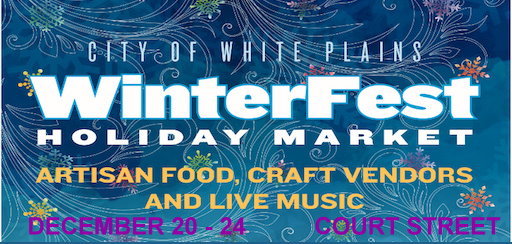 WinterFest, presented by the City of White Plains and Bensidoun USA, kicks off Wednesday, December 20th and runs through Sunday, December 24th. The Market is located on Court Street between Martine Avenue and Main Street (the same location as the Farmer’s Market) and is open Wednesday and Thursday from 11:00 a.m. to 7:00 p.m., Friday and Saturday from 11:00 a.m. to 9:00 p.m. and Sunday from 10:00 a.m. to 2:00 p.m. Admission to WinterFest and all entertainment and cooking demos is FREE.~ ~ ~ ~ ~ ~ ~ ~ ~ ~ ~ ~ ~ ~ ~ ~ ~ ~ ~ ~ ~ ~ ~ ~ ~ ~ ~ ~WinterFest Entertainment Schedule:Wednesday, December 20th12:30 – 1:30 p.m. ~ Gospel singer and Brooklyn native Monica Judkins will bring down the house with her beautiful voice. Monica began singing at the age of 7. During her time at Edward R. Murrow High School, Monika studied music and found her love for vocal performance. At WinterFest, she will get you in the Christmas spirit with a variety of Christmas songs!5:00 – 7:00 p.m. ~ The professional marching band, Tappan Zee Bridgemen, will entertain us with some of the greatest brass and percussion musicians from the tri-state area! https://www.facebook.com/HutHoHereWeGo/Thursday, December 21st1:00 – 2:00 p.m. ~ The White Plains Recreation and Parks Forever Young Singers will be on hand to share their holiday spirit with you. Enjoy the melodic voices and rich harmonies of these talented active older adults. 4:00 – 5:00 p.m. ~ Singers and musicians from Archbishop Stepinac High School in White Plains will perform popular Christmas songs. 6:30 – 7:00 p.m. ~ The Deirdre O’Mara School of Irish Dance will be bringing a lovely group of dancers who are just back from the regional championships where every one of them placed! They will delight with a performance that includes traditional and modern interpretations of  Irish Dance. http://deirdreomara.com/Friday, December 22nd12:30 – 1:30 p.m. ~ Seann Cantatore from Flounder Warehouse will perform upbeat funk/jazz music to keep you warm during your lunch-hour WinterFest shopping. https://flounderwarehouse.bandcamp.com/5:00 – 5:30 p.m. ~ The Westchester Chordsmen, a renowned male chorus specializing in barbershop music, will perform from their wide repertoire of Christmas and Hanukkah holiday songs. https://chordsmen.org/5:30 – 6:30 p.m. ~ Craft Workshop by Room to Create. Activity with owner Doreen Grozinger: Mandala cards. We will have square cards and special tools to create the mandala cards and markers to color them. http://mandalas4me.wordpress.com/   6:00 – 6:30 p.m. ~ Reading of the Polar Express. Do you BELIEVE? Get your magic ticket and find a seat on the Polar Express with a frolicking and fun family show and reading of the famous story presented by the Conductor himself! Bells chime and snow falls during this magical, comedy show by veteran NY family entertainer David Engel. http://www.davidengel.biz/holidays6:30 – 7:30 p.m. ~ Lagond Music School, the premier Contemporary Music School in Westchester County, is sending us one of its outstanding student performance groups. Always known to rock the house, check out local and up & coming musical talent while doing some holiday shopping. http://lagondmusic.org/7:30 p.m. – 8:00 p.m. ~ Carousel Dance Studio, showcasing various styles of dance and holiday songs. This show will get you in the holiday spirit! http://www.carouseldance.net/8:00 p.m. – 9:00 p.m. ~ Open Mic! There will be a sign-up available as the number of spaces for participants is limited. To reserve your space please email winterfestwp@gmail.comSaturday, December 23 rd12:00 – 2:00 p.m. ~ We’ve just received word from the North Pole that Santa Claus will be visiting WinterFest on Saturday, December 23rd! We’ve made him a special chair to ensure that he’s nice and comfortable while he’s listening to children’s Christmas wishes.2:00 – 3:00 p.m. ~ The Rockin’ Winter Chicklets & Two Elves will perform to celebrate music, harmony and the wonder of the season. 3:00 – 3:30 p.m. ~ Christopher Agostino’s Story Faces – Tales of Transformation and Wonder. A world of stories comes to life on the faces of the audience in this unique performance of storytelling and painted faces. http://agostinoarts.com/4:00 – 5:00 p.m. ~ Musical performance by students at Bach 2 Rock Music School in Mamaroneck. https://www.b2rmusic.com/5:00 – 6:00 p.m. ~ Jim Keyes, in period costume, will be performing Holiday music from the Dickensian era using reproduction instruments: parlor guitar, lute and mountain dulcimer. He is an accomplished musician, performer, songwriter and composer who’s as likely to be heard playing original songs on an electric guitar in the rock band Hot Rod Pacer as he is singing 18th century ballads in Colonial garb. https://jimkeyes.com/6:30 –7:30 p.m. ~ Special Holiday Performance by the Katonah Celebration Ringers. Their bell choir is made up of 12 ringers. They have traveled nationally and internationally to perform their special music. Come and hear why!  https://www.youtube.com/watch?v=BLe6W3VlVUQ8:00 – 9:00 p.m. ~ Come on out for some funk/jazz music with the Jacob Harelick Groove!Sunday, December 24th11:00 a.m. – 12:00 p.m. ~ Mayor Roach reads ‘Twas the Night before Christmas WinterFest Cooking Demos: Wednesday, December 20th12:00 – 2:00 p.m. ~ Wild Sea Salt with Chef Lisa Caccamise will conduct a cooking Demo. Recipes include: Pan seared fish with sumac wild sea salt paired with a stir-fry of seasonal vegetables with dandelion wild sea salt. http://www.wildseasalt.com/
Thursday, December 21 st11:00 a.m. – 2:00 p.m. ~ White Plains Education & Training Center Chef Joe Brefere (owner of Joe's BQ) will conduct a cooking Demo. Recipes include:  Filet Mignon & Horseradish Crostini with Micro Arugula and Sweet Red Pepper. Saturday, December 23 rd5:30 – 6:00 p.m. ~ Break Bread Not Hearts will conduct a cooking Demo. Giovanni Chef D’Amour Green will focus on dishes that remind us of the tastes that are intertwined with the traditions of our various cultures with Love as the main ingredient. Free 30 minute class. There will be a sign-up available as the number of spaces for participants is limited. To reserve your space please email amour@breakbreadnothearts.com or winterfestwp@gmail.comFollow Winterfest on Facebook: https://www.facebook.com/WinterFestMarket/#  #  #